نمایندگی پکیج ایران رادیاتور شرق تهران09307003121تماس بگیریدنمایندگی پکیج ایران رادیاتور در شرق تهران خدمات پکیج ایران رادیاتور در شرق تهران مناطقی ک ما در ان فعالیت میکنیم تمامی مناطق شرق تهران و  بعضا  مرکزتهران و شمال و اندکی از جنوب تهران میباشدنمایندگی پکیج ایران رادیارتور در شرق تهران 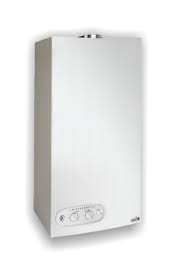 مناطقی که ما در ان فعلایت میکنیم تمامی مناطق تهران پارس پیروزی _ ابوذر _ نبرد -اتوبان محلاتی __میدان شهدا _ میدان امام حسین  _ میدان سپاه_و خیابان 17 شهریور -محدوده اتوبان امام علی و صیاد شیرازی افسریه-نارمک _ اتوبان رسالت _ خیابان هنگام  _ مجیدیه_ وحیدیه......................................................نمایندگی پکیج ایران رادیاتور در شرق تهران نمایندگی ایران رادیاتور در شرق تهران نمایندگی پکیج ایران رادیاتور شرق تهران نمایندگی ایران رادیاتور شرق تهران نمایندگی ایران رادیاتور شرق تهران 